О внесении изменений в Закон Республики Саха (Якутия) «О родовой, родоплеменной кочевой общине коренных малочисленных народов Севера» Статья 1Внести в Закон Республики Саха (Якутия) от 17 октября 2003 года 82-З № 175-III «О родовой, родоплеменной кочевой общине коренных малочисленных народов Севера» следующие изменения:1) в статье 12:а) дополнить частями 1.1 и 1.2 следующего содержания:«1.1. Правительство Республики Саха (Якутия) осуществляет в пределах своих полномочий меры по защите прав коренных малочисленных народов Севера, в том числе их общин. 1.2. Органы местного самоуправления муниципальных районов и городских округов Республики Саха (Якутия) разрабатывают и осуществляют меры, направленные на реализацию прав коренных малочисленных народов Севера.»;б) часть 2 после слов «органами государственной власти Республики Саха (Якутия)» дополнить словами «, органами местного самоуправления муниципальных районов и городских округов Республики Саха (Якутия)»;в) часть 3 после слов «органами государственной власти Республики Саха (Якутия)» дополнить словами «, органами местного самоуправления муниципальных районов и городских округов Республики Саха (Якутия)»;2) в статье 26:а) часть 1 изложить в следующей редакции:«1. Члены общины подлежат обязательному социальному страхованию в порядке, установленном федеральным законодательством и законодательством Республики Саха (Якутия).»;б) в части 3 слово «непрерывный» заменить словом «страховой»;в) в части 7 слова «заработной платы» заменить словами «оплаты труда».Статья 2Настоящий Закон вступает в силу по истечении десяти дней после дня его официального опубликования.Глава Республики Саха (Якутия) 						А.НИКОЛАЕВг.Якутск, 21 марта 2019 года           2116- З № 143-VI                                               З А К О НРЕСПУБЛИКИ САХА (ЯКУТИЯ)  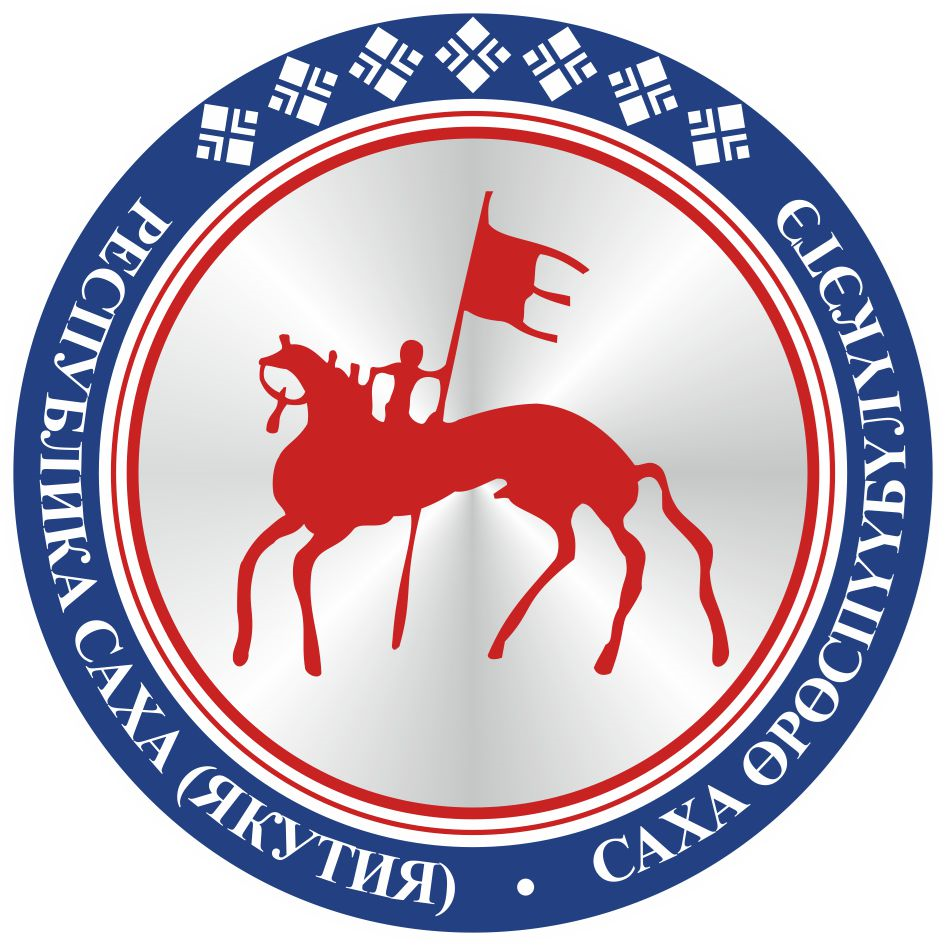                                       САХА ЈРЈСПҐҐБҐЛҐКЭТИНС О К У О Н А                                       